Príloha č. 2k všeobecne záväznému nariadeniu mestskej časti Bratislava-Čunovo č. …./2023PLÁN HROBOVÝCH MIEST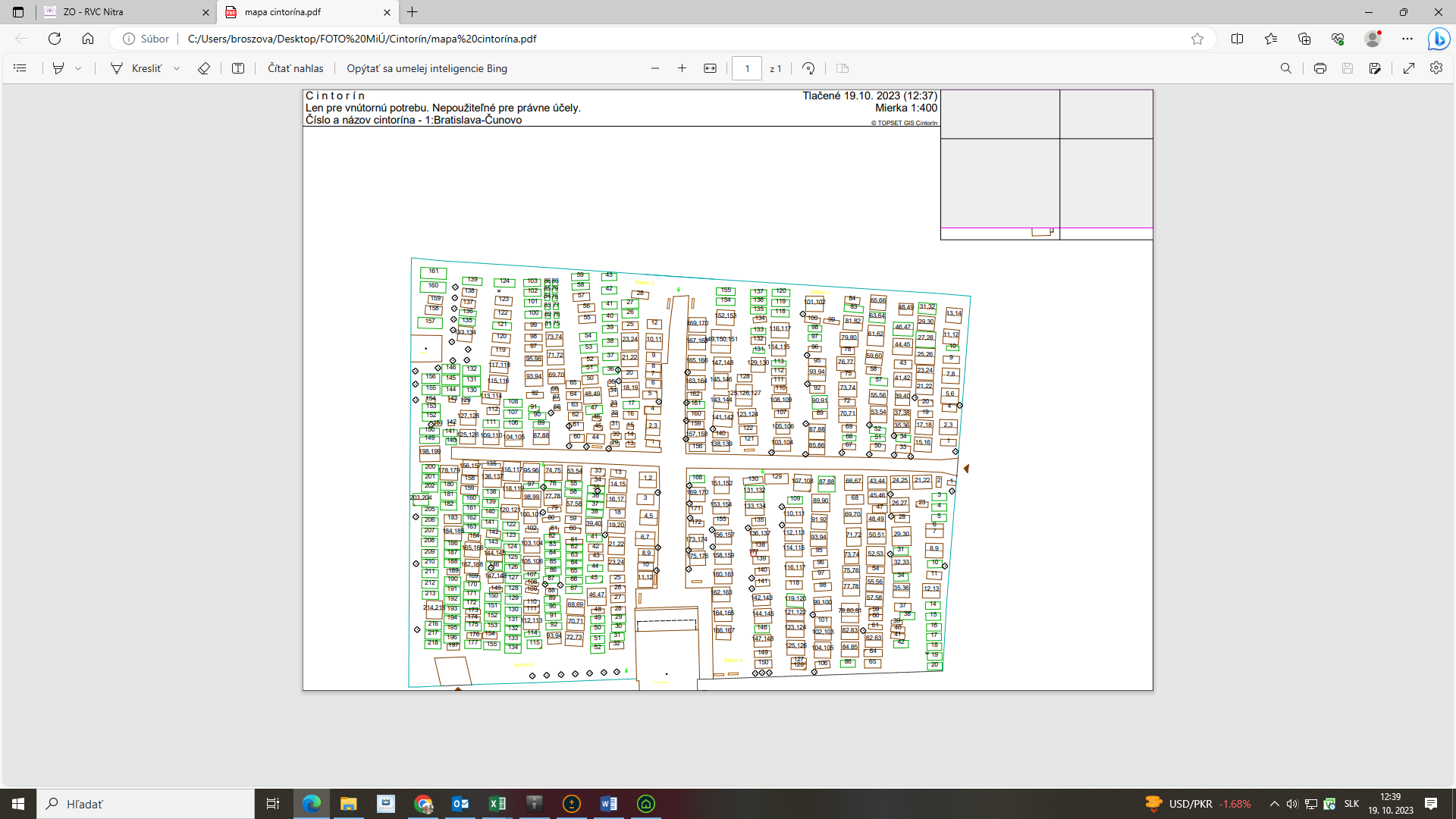 